                               FUNCTIONAL ORGANIZATION CHART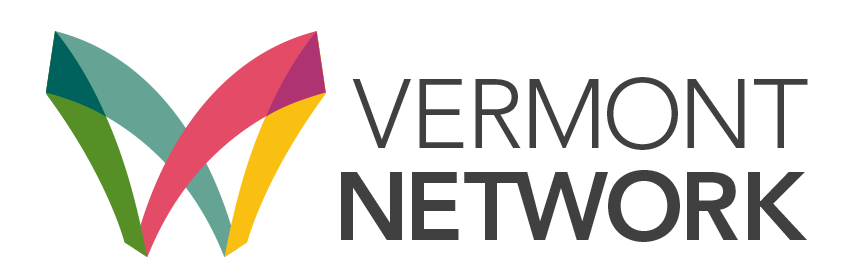 